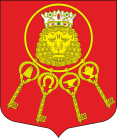 Внутригородское муниципальное образование Санкт-Петербурга муниципальный округ Владимирский округМЕСТНАЯ АДМИНИСТРАЦИЯ(МА МО МО Владимирский округ)       Правды ул., д. 12, Санкт-Петербург, 191119, т/ф +7(812) 713-27-88, +7(812) 710-89-41, e-mail:  sovetvo@mail.ru   сайт: владимирскийокруг.рф,  ИНН  7840328382   КПП  784001001   ОКТМО  40913000   ОГРН  1057813015149ПОСТАНОВЛЕНИЕ06.11.2019										№ 02-03/434О внесении изменений в сводную бюджетную роспись на 2019 годВ соответствии с Бюджетным кодексом РФ статьей 217, Положением о бюджетном процессе муниципального образования муниципальный округ Владимирский округ, Постановляю:Внести изменения в Приложение №1 к Постановлению от 10.12.2018 № 02-03/431 «Об утверждении  сводной бюджетной росписи на 2019 год» согласно Приложению №1 к настоящему Постановлению. Внести изменения в Приложение №2 к Постановлению от 10.12.2018 № 02-03/431 «Об утверждении  сводной бюджетной росписи на 2019 год» согласно Приложению №2 к настоящему Постановлению.Настоящее Постановление вступает в силу с 06.11.2019.Контроль над выполнением Постановления возложить на главного бухгалтера Лабутину М.М.И.о. Главы Местной Администрации						Н.А. Шилова 